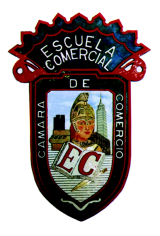 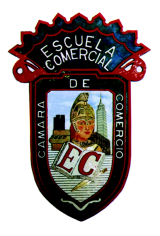 Grupo: _600A__OBJETIVO: ____Que el Alumno conozca Perciba la Importancia de la Toma de Decisiones en el ÁreA DE PRODUCCIÓNINTRODUCCION: Los Cambios de funcionalidad de las diversas áreas de la empresa tienen su propio ritmo, estilo y temática de la TOMA DE DECISIÓN, por lo que los límites de cada área tienen pre-fijado un pormenor y un alcance dados. La sensibilidad de cada Dirigente de área da por Resultado una toma de Decisiones característica de cada una de ellas. Los Modelos de las tomas de decisión y sus formas, varían en cada uno de los casos con su diferencia en la Producción Fabril. Las problemáticas a las que se enfrenta cada perfil o configuración de Producción, en serie, por lote o por proyecto, tienen sus características que le permiten actuar, al Dirigente, de una forma precisa y a Futuro. DESARROLLO: ¿Será la calidad lo importante? Tal vez. Si no fabricas un productode calidad, todo lo que consigues al final es un montón de costosasequivocaciones. Tienes que satisfacer las necesidades del cliente con unproducto de calidad. De lo contrario, antes o después te quedas sinnegocio. La UniCo, precisamente, aprendió la lección por sí misma.Ahora ya nos lo sabemos; hemos realizado un gran esfuerzo paraaumentar la calidad. ¿Por qué no tiene la fábrica el futuro asegurado?Además, si la calidad fuera la meta, ¿por qué estuvo la Rolls Royce aun paso de la quiebra?La calidad sola no puede ser la meta. Es importante, pero no lameta. ¿Por qué?, ¿por los costes?Si la fabricación a bajo coste fuese lo importante, entonces larespuesta sería los rendimientos. De acuerdo, puede que vayan unidoscalidad y rendimientos; desde luego a menos equivocaciones, menosrectificaciones, lo que conduce a costes más bajos, y así sucesivamente.Tal vez eso es lo que quiso decir Jonah.Fabricar con buenos rendimientos un producto de calidad. ¡Esadebe ser la meta! Verdaderamente, suena bien «calidad y eficiencia».PREGUNTAS: __1.- ¿Por qué crees que SEA tan difícil encontrar una Meta dentro de cada Organización?2.- ¿Cómo ha intervenido la improductividad de la empresa en estos desajustes?3.- ¿Qué propondrías tú como alcance de la META para solventar estos desajustes?TEMA:  ___La toma de decisiones___Subtema: _La Función de ProducciónClases: 17-20          Fecha:  6 marzo 2018                           